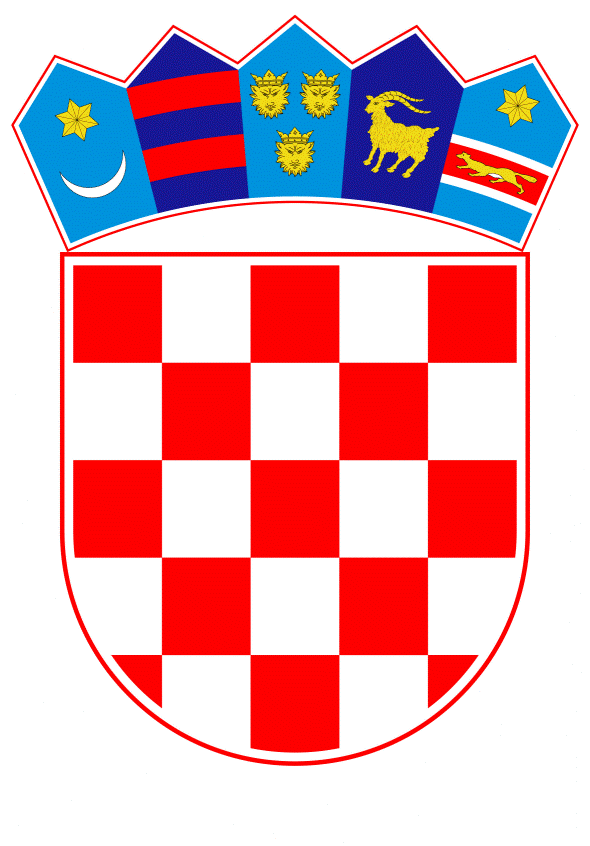 VLADA REPUBLIKE HRVATSKEZagreb, 29. veljače 2024.______________________________________________________________________________________________________________________________________________________________________________________________________________________________Na temelju članka 78. stavka 4., a u vezi s člankom 79. stavkom 4. Zakona o međunarodnoj i privremenoj zaštiti („Narodne novine“, br. 70/15, 127/17 i 33/23), Vlada Republike Hrvatske je na sjednici održanoj _____________________________2024. godine donijelaODLUKUo produljenju privremene zaštite u Republici Hrvatskoj za raseljene osobe iz UkrajineI.Privremena zaštita za raseljene osobe iz Ukrajine u Republici Hrvatskoj, uvedena Odlukom Vlade Republike Hrvatske o uvođenju privremene zaštite u Republici Hrvatskoj za raseljene osobe iz Ukrajine, KLASA: 022-03/22-04/77, URBROJ: 50301-21/21-22-2, od 7. ožujka 2022. godine, produljuje se sukladno Provedbenoj odluci Vijeća (EU) 2023/2409 od 19. listopada 2023. godine o produljenju privremene zaštite (SL L 2023/2409), do 4. ožujka 2025. godine.II.Ova Odluka stupa na snagu danom donošenja.KLASA: URBROJ: Zagreb __________, __________ godine.PREDSJEDNIKmr.sc. Andrej Plenković
OBRAZLOŽENJERusija je 24. veljače 2022. godine započela vojnu agresiju i invaziju na Ukrajinu raketiranjem brojnih ciljeva na čitavom ukrajinskom teritoriju, čime je grubo pogazila suverenitet Ukrajine i međunarodno pravo.Zakonom o međunarodnoj i privremenoj zaštiti („Narodne novine“, broj 70/15, 127/17 i 33/23) propisano je da Vlada Republike Hrvatske donosi odluku o uvođenju privremene zaštite na temelju odluke Vijeća Europske unije o postojanju masovnog priljeva. Navedenim Zakonom propisana su prava i obveze stranaca pod privremenom zaštitom. Stranac pod privremenom zaštitom u Republici Hrvatskoj ima pravo na boravak, iskaznicu, osnovna sredstva za život i smještaj, zdravstvenu zaštitu, osnovno i srednje obrazovanje, informacije o pravima i obvezama, rad, spajanje obitelji i slobodu vjeroispovijesti.Sukladno odredbama Zakona o međunarodnoj i privremenoj zaštiti, privremena zaštita odobrava se na vrijeme od jedne godine te se istekom tog roka može automatski produžiti za šest mjeseci, a najduže do godine dana. Iznimno, privremena zaštita može se još produžiti za najviše godinu dana na temelju odluke Vijeća Europske unije.Rizik od budućeg masovnog priljeva i raseljavanja većeg broja osoba koje bježe iz Ukrajine u Uniju i dalje postoji zbog nestabilnosti i nesigurnosti situacije u Ukrajini koju su uzrokovala neprijateljska djelovanja Rusije. U mnogim područjima nastavljaju se teški sukobi, a rizik od eskalacije postoji i dalje. To bi, u kombinaciji s teškom humanitarnom situacijom u Ukrajini, moglo uzrokovati iznenadno dodatno povećanje broja dolazaka u Uniju, koji bi mogao dosegnuti razinu masovnog priljeva. Isto tako, ako bi privremena zaštita prestala i sve osobe s navedenim statusom podnijele zahtjev za međunarodnu zaštitu, i nadalje bi zbog iznimnog broja zahtjeva postojao rizik za učinkovito funkcioniranje nacionalnih sustava za azil.U skladu s Direktivom 2001/55/EZ od 20. srpnja 2001. o minimalnim standardima za dodjelu privremene zaštite u slučaju masovnog priljeva raseljenih osoba te o mjerama za promicanje uravnoteženih napora država članica pri prihvatu i snošenju posljedica prihvata tih osoba, privremena zaštita prvo se primjenjivala u početnom razdoblju od jedne godine, do 4. ožujka 2023. godine, a zatim je automatski produljena za još jednu godinu, do 4. ožujka 2024. godine. Uzimajući u obzir navedene okolnosti, Vijeće Europske unije usvojilo je 19. listopada 2023. godine Provedbenu odluku (EU) 2023/2409 o produljenju privremene zaštite kako je uvedena Provedbenom odlukom (EU) 2022/382, kojom se privremena zaštita produljuje do 4. ožujka 2025. godine.S obzirom da je vjerojatno da se broj raseljenih osoba u Republici Hrvatskoj, koje uživaju privremenu zaštitu, neće  smanjiti sve dok rat protiv Ukrajine bude trajao, potrebno je produljiti privremenu zaštitu kako bi se odgovorilo na situaciju osoba koje trenutačno uživaju privremenu zaštitu u Uniji ili kojima će od 4. ožujka 2024. biti potrebna takva zaštita jer se njome osiguravaju neposredna zaštita i pristup usklađenom skupu prava.Produljenjem privremene zaštite pomoći će se i spriječiti preopterećenost sustava azila znatnim povećanjem broja zahtjeva za međunarodnu zaštitu koje bi mogle podnijeti osobe koje do 4. ožujka 2024. uživaju privremenu zaštitu u Republici Hrvatskoj, ako bi privremena zaštita prestala do tog datuma, ili osobe koje bježe od rata u Ukrajini i koje bi u Uniju stigle nakon tog datuma, a prije 4. ožujka 2025. godine.Predlagatelj:Ministarstvo unutarnjih poslovaPredmet:Prijedlog odluke o produljenju privremene zaštite u Republici Hrvatskoj za raseljene osobe iz Ukrajine 